中山綾香後援会 継続/新規 申込書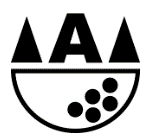 AYAKA NAKAYAMA SUPPORTERS CLUB＜会員様ご記入欄＞					　　　　　　 申込日 ：2020年　　　月　　　日●会員有効期間	更新日、入会日（初年度年会費の入金日を含む月の末日）の月末から12ヶ月後まで		例：2020年4月15日入会→2021年4月30日まで有効中山綾香後援会 事務局（AYAKA NAKAYAMA SUPPORTERS CLUB）〒107-0062　東京都港区南青山6-12-1TTS南青山ビル3F　株式会社シップ 内TEL:03-3409-6744　FAX：03-5466-2779　E-mail：ayaka-nakayama.sc@ship.co.jp＜個人情報の取り扱いについて＞本申込書にいただいた個人情報は、個人情報保護法に基づき適正に管理・保護し、目的以外の利用や第三者への情報提供を行いません。個人情報保護方針制定　2018年3月15日改定　2018年3月15日株式会社シップ代表取締役　松並 卓郎当社は、当社が取り扱う全ての個人情報の保護について、社会的使命を十分に認識し、本人の権利の保護、個人情報に関する法規制等を遵守します。また、以下に示す方針を具現化するための個人情報保護マネジメントシステムを構築し、最新のＩＴ技術の動向、社会的要請の変化、経営環境の変動等を常に認識しながら、その継続的改善に、全社を挙げて取り組むことをここに宣言します。１．個人情報は、マーケティング、広告代理、小売業、コンサルティング業務における当社の正当な事業遂行上並びに従業員の雇用、人事管理上必要な範囲に限定して、取得・利用及び提供をし、特定された利用目的の達成に必要な範囲を超えた個人情報の取扱い（目的外利用）を行いません。また、目的外利用を行わないための措置を講じます。２．個人情報保護に関する法令、国が定める指針及びその他の規範を遵守致します。３．個人情報の漏えい、滅失、き損などのリスクに対しては、合理的な安全対策を講じて防止すべく事業の実情に合致した経営資源を注入し個人情報セキュリティ体制を継続的に向上させます。また、個人情報保護上、問題があると判断された場合には速やかに是正措置を講じます。４．個人情報取扱いに関する苦情及び相談に対しては、迅速かつ誠実に、適切な対応をさせていただきます。５．個人情報保護マネジメントシステムは、当社を取り巻く環境の変化を踏まえ、適時・適切に見直してその改善を継続的に推進します。本方針は、全ての従業者に配付して周知させるとともに、当社のホームページ、パンフレットなどに掲載することにより、いつでもどなたにも入手可能な措置を取るものとします。以上【お問合せ窓口】個人情報保護方針に関するお問合せにつきましては、下記窓口で受付けております。株式会社シップ 　個人情報問合せ窓口〒107-0062 東京都港区南青山6-12-1 TTS南青山ビル3階メールアドレス：info_ship@ship.co.jp　TEL：03-3409-6744（受付時間　11:00～17:00 ※土・日・祝日・年末年始を除く。)（個人情報に関する公表文）■個人情報の取扱いについて１．当社が取り扱う個人情報の利用目的（1）ご本人から直接書面によって取得する個人情報（ホームページや電子メール等によるものを含む）の利用目的取得に先立ち、ご本人に対し書面により明示します。（2）前項以外に、業務の受託に伴い、お客様からお預かりする個人情報の利用目的　　 委託された当該業務を適切に遂行するためとします。■開示対象個人情報に関する事項の周知当社で保有している開示対象個人情報に関して、ご本人様又はその代理人様からの利用目的の通知、開示、内容の訂正、追加又は削除、利用の停止、消去及び第三者への提供の停止の請求（以下、「開示等の請求」といいます）につきましては、以下の要領にて対応させていただきます。ａ）事業者の名称　　　株式会社シップｂ）個人情報保護管理者　連絡先：メールアドレス：info_ship@ship.co.jp　TEL：03-3409-6744ｃ）全ての開示対象個人情報の利用目的ｄ）開示対象個人情報の取扱いに関する苦情の申し出先株式会社シップ　個人情報問合せ窓口〒107-0062 東京都港区南青山6-12-1 TTS南青山ビル3階メールアドレス：info_ship@ship.co.jp　TEL：03-3409-6744（受付時間　11:00～17:00 ※土・日・祝日・年末年始を除く。)ｅ）認定個人情報保護団体現在、当社が加盟する認定個人情報保護団体はありません。ｆ）開示対象個人情報の開示等の求めに応じる手続き1）開示等の求めの申し出先開示等のお求めは、上記個人情報問合せ係にお申し出ください。2）開示等の求めに関するお手続き①お申し出受付け後、当社からご利用いただく所定の請求書様式「開示対象個人情報開示等請求書」を郵送いたします。②ご記入いただいた請求書、代理人によるお求めの場合は代理人であることを確認する書類、手数料分の郵便為替（利用目的の通知並びに開示の請求の場合のみ）を上記個人情報問合せ係までご郵送ください。③上記請求書を受領後、ご本人確認のため、当社に登録していただいている個人情報のうちご本人確認可能な2項目程度（例：電話番号と生年月日等）の情報をお問合せさせていただきます。④回答は原則としてご本人に対して書面（封書郵送）にておこないます。3）代理人によるお求めの場合、代理人であることを確認する資料開示等をお求めになる方が代理人様である場合は、代理人である事を証明する資料及び代理人様ご自身を証明する資料を同封してください。各資料に含まれる本籍地情報は都道府県までとし、それ以降の情報は黒塗り等の処理をしてください。また各資料は個人番号を含まないものをお送りいただくか、全桁を墨塗り等の処理をしてください。①代理人である事を証明する資料＜開示等の求めをすることにつき本人が委任した代理人様の場合＞本人の委任状（原本）＜代理人様が未成年者の法定代理人の場合＞いずれかの写し・戸籍謄本・住民票（続柄の記載されたもの）・その他法定代理権の確認ができる公的書類＜代理人様が成年被後見人の法定代理人の場合＞いずれかの写し・後見登記等に関する登記事項証明書・その他法定代理権の確認ができる公的書類②代理人様ご自身を証明する資料・運転免許証・パスポート・健康保険の被保険者証・住民票・住民基本台帳カード4）利用目的の通知または開示のお求めについての手数料　1回のお求めにつき1000円（お送りいただく請求書等に郵便為替を同封していただきます。）以上会員種別□ 1.新規申込　　□ 2.継続申込　　　※会員種別に☑をつけてください。申込種別□ 個人/一般5,000円　　□ 個人/特別　30,000円　　□ 法人・団体/特別50,000円　※2020年度のお申込みカテゴリーに☑をつけてください。個人名・企業名・団体名および代表者名（フリガナ）　　　　　　　　　　　　　　　　　　　　　　　　　　　　　　　　　　　　印　ご住所（法人の場合は所在地）〒TEL/FAXTEL：　　　　　　　　　　　　　　FAX:E-mail　　　　　　　　　　　　　　　＠お申込み口数＜新規申込＞個人/一般　　　　一口  5,000円　 ×　　　　口　+入会金5,000円個人/特別　　　　一口 30,000円　 ×　　　　口法人・団体/特別  一口 50,000円　 ×　　　　口　　　合計金額　　　　　　　円お申込み口数＜継続申込＞個人/一般　　　　一口  5,000円　 ×　　　　口　 個人/特別　　　　一口 30,000円　 ×　　　　口法人・団体/特別  一口 50,000円　 ×　　　　口　　　合計金額　　　　　　　円お振込先口座□　1.ゆうちょ銀行　　　 口座記号番号：00170-2-514867□　2.三菱ＵＦＪ銀行　   新宿中央支店（店番：469）普通　6217273　※口座名義人名はどちらも「中山綾香　後援会」です。※銀行名に☑チェックをつけてください。振込手数料はご負担願います。お振込み予定日　2020年　　　月　　　　日　予定分類利用目的個人のお客様情報ユーザー様サポートのためご利用履歴管理のため当社サービスのご案内のためお問合せ対応のためお取引先担当者様情報発注内容確認のため（通信記録等）当社従業員情報社員の人事労務管理、業務管理、健康管理、セキュリティ管理のため当社への採用応募者情報採用応募者への連絡と当社の採用業務管理のため特定個人情報番号法に定められた利用目的のため